Monday 8th February 2021 – WritingTo start with have a look at these words: went, said, big, bored, hot and excited – can you write down three synonyms for each word?Our writing task for the week links closely with our topic. We will design a fact file all about a famous refugee.First you need to choose a person you would like to tell us all about.Once you have decided you will need to find out the following information:Full NameDate of BirthCountry of BirthWhy did they leave their home countryWhat are they famous forWhy do they inspire youWrite the answers to the above and include any other fun facts you might come across. We have plenty of time to turn this in to a fact file, so use your time today to research and answer at least four of the questions above.Below are some examples of famous refugees you may want to research.Rita Ora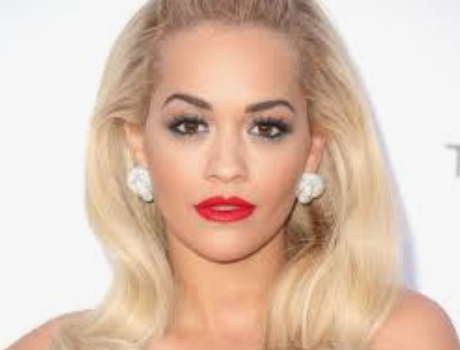        Albert Einstein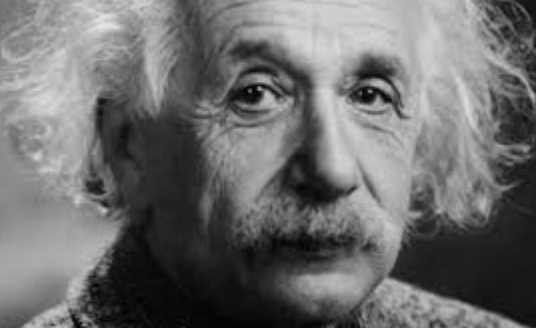 Freddie Mercury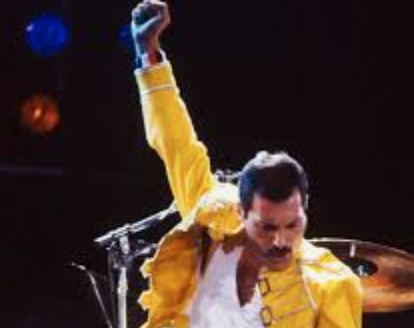    Mo Farah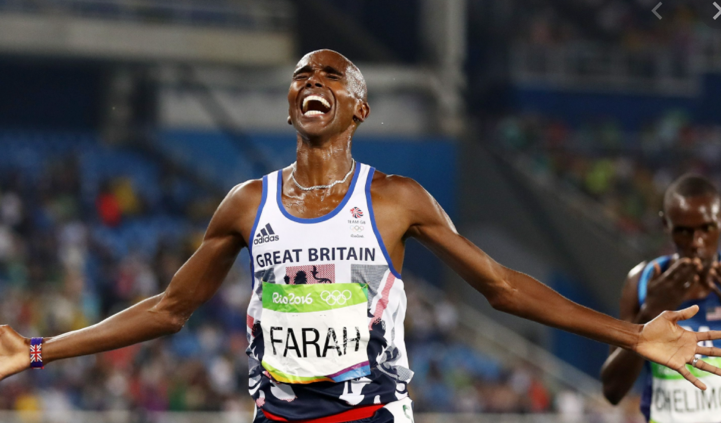 Malala Yousafzai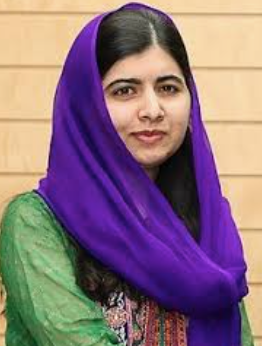 